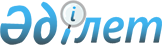 О внесении изменений в постановление Правительства Республики Казахстан от 31 июля 2009 года № 1165Постановление Правительства Республики Казахстан от 23 октября 2009 года № 1653

      Правительство Республики Казахстан ПОСТАНОВЛЯЕТ:



      1. Внести в постановление Правительства Республики Казахстан от 31 июля 2009 года № 1165 "О подготовке и проведении празднования Дня Конституции Республики Казахстан 30 августа 2009 года и о выделении средств из резерва Правительства Республики Казахстан" следующие изменения:



      в Плане мероприятий по подготовке и проведению празднования Дня Конституции Республики Казахстан 30 августа 2009 года, утвержденном указанным постановлением:



      в разделе 2 "Организация и проведение военного парада":



      в графе 3:



      строки, порядковый номер 13, слова "1 - 30 августа" заменить словами "20 июля - 30 августа";



      строки, порядковый номер 15, слова "1 - 28 августа" заменить словами "20 июля - 28 августа".



      2. Настоящее постановление вводится в действие со дня подписания.      Премьер-Министр

      Республики Казахстан                       К. Масимов
					© 2012. РГП на ПХВ «Институт законодательства и правовой информации Республики Казахстан» Министерства юстиции Республики Казахстан
				